Dětský domov, Základní škola a Praktická školaValašské KloboukyPreventivní program2022 – 2023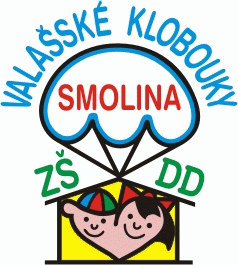 ÚvodPreventivní program pro školní rok 2022– 2023 je vypracován pro žáky, děti a pedagogické pracovníky z jednotlivých částí našeho zařízení (1 třída základní školy, 1 třída základní školy speciální, 2 třídy praktické školy dvouleté, 4 rodinné skupiny dětí v DD).  V rámci náplně PP jsou vzhledem ke specifickým potřebám žáků s mentálním postižením utvářeny a rozvíjeny u žáků následující klíčové kompetence:kompetence k učení (dokáže vyhledávat a využívat informace v praktickém životě, chápe používané pojmy, uvědomuje si význam vzdělání v kontextu s pracovním uplatněním)kompetence k řešení problémů (vnímá problémové situace, hledá nejvhodnější způsob řešení, přiměřeně ke svým možnostem překonává životní překážky, dokáže přivolat pomoc v případě ohrožení) kompetence komunikativní (umí vést dialog, vyjadřuje své názory a postoje, umí vhodnou formou obhájit svůj názor)kompetence sociální a personální (má povědomí o mravních hodnotách, rozpoznává nevhodné a rizikové chování a uvědomuje si jeho důsledky, navazuje a udržuje vztahy s vrstevníky, respektuje druhé lidi, snaží se upevňovat dobré mezilidské vztahy, posiluje sociální chování a sebeovládání, uvědomuje si nebezpečí možného psychického i fyzického zneužívání vlastní osoby)kompetence občanské (zná základní práva a povinnosti občanů, respektuje společenské normy a pravidla soužití, chrání své zdraví)kompetence pracovní (má vytvořen pozitivní vztah k manuálním činnostem, dodržuje zásady ochrany zdraví a bezpečnosti)Cíle MPPCílem tohoto programu je výchova žáků a dětí ke zdravému životnímu stylu, k osvojení pozitivního sociálního chování a rozvoji osobnosti, zvýšení odolnosti vůči rizikovému chování. Prostřednictvím vzájemné komunikace se snažíme u všech žáků a dětí rozvíjet sociální dovednosti, sebepoznávání, vzájemné poznávání, uvědomění si vlastních pocitů, schopnost empatie a řešení konfliktů. Rozvoj kooperace při společných činnostech.Žáky a děti vedeme k získávání a udržování zodpovědného přístupu k životu, k vytváření a prohlubování kladných mezilidských vztahů, ke smysluplnému využívání volného času a k pozitivnímu pohledu na život a svět kolem nás. U žáků a dětí se snažíme o posilování jak stránky fyzické, tak psychické, což souvisí s jejich zdravým sebevědomým a překonáváním překážek.V letošním školním roce se ve zvýšené míře zaměříme na:Školarozvoj zdravého životního stylu žáků a dětí – výchova ke zdraví, duševní hygiena, pohybové aktivitymezilidské vztahy, posilování komunikačních schopností řešení konfliktů bez agresivních prvků chováníprevence šikany – vytváření a posilování pozitivního sociálního klimatu třídy, vzájemná pomoc a spolupráce mezi žákyprevence v oblasti kyberšikanyspolupráce ŠMP s pedagogickými pracovníky zařízeníDětský domovformování pozitivních mezilidských vztahůprevence šikany zneužívání návykových láteksmysluplné využívání volného časurozvíjení sociálních dovednostípříprava na život po odchodu z DDposilování komunikačních dovedností - schopnost řešit problémy, konflikty, vhodně reagovat na stres, neúspěch, kritikuCharakteristika zařízení		Dětský domov i škola se nacházejí ve společné budově v obci Smolina ve Zlínském kraji, která je částí města Valašské Klobouky. Budovu obklopuje zahrada s asfaltovým hřištěm, bazénem a krytým altánem.		Součástí našeho zařízení je také 1 třída ZŠ speciální, která se nachází v Návojné- detašované pracoviště.Základní škola speciální - 7 žákůZákladní škola  - 11 žákůPraktická škola dvouletá - 10 žákůJednotlivé třídy navštěvují žáci, kteří jsou věkově i mentálně odlišní, 6 žáků školy je z DD. V naší škole se vzdělávají především žáci s mentálním postižením, s přidruženými vadami či poruchou autistického spektra. Třídy mají minimálně 6 žáků. V některých třídách souběžně působí dva pedagogičtí pracovníci, výuka je tedy zajišťována speciálním pedagogem a asistentem pedagoga. Celkový počet pedagogických pracovníků ve škole ZŠ Smolina a detašované pracoviště ZŠ Návojná je 10.Dětský domovCelkový počet dětí: 31Počet dětí s nařízenou ústavní výchovou: 21Počet dětí s uzavřenou smlouvou o dobrovolném pobytu (mladí dospělí nad 18 let): 2Počet dětí umístěných na základě předběžného opatření: 5Počet dětí na internátě (pobyt od pondělí do pátku): 3Celkový počet pedagogických pracovníků: 13	Dětský domov je rozdělen na 4 rodinné skupiny. V každé rodinné skupině se střídají 2 kmenoví vychovatelé (tety, strýc). Děti z DD navštěvují MŠ ve Valašských Kloboukách, ZŠ ve Valašských Kloboukách, ZŠ a PrŠ ve Smolině a Církevní střední školu pedagogickou a sociální Bojkovice. Část dětí z DD má diagnostikováno nějaké zdravotní postižení.  Součástí zařízení je internát, v němž jsou momentálně tři žáci dvouleté Praktické školy ve Smolině.Preventivní aktivity pro žáky a děti z DD4.1 Preventivní aktivity pro žákySoučást výchovně-vzdělávacího procesuVe škole probíhají jako součást výuky také besedy, rozhovory nebo praktická cvičení a situační hry:Předávání informací žákůmProjektové vyučováníMezipředmětové vztahyVýchova k zodpovědnosti za své zdravíVytváření a rozvoj vhodného pracovního prostředí ve škole pro žáky i pracovníky zařízeníPředcházení stresu žákůDiagnostika poruch učení a chováníOdhalování projevů rizikového chování mezi žákyPoradenství pro žáky v krizových situacíchZákladní škola Seznámení se školním řádem (práva a povinnosti) Preventivní aktivity pro žáky v rámci výuky – ZŠ a Prš Smolina       Sportovní den v Mirošově – seznámení s novými spolužáky, sportovní hry, táborákSběr jablek a moštování – sběr na školním pozemku Sběr hřibů – poznávání hřibů v našich lesíchSběr léčivek – ochrana přírody, péče o zdravíR- Ego – specializovaný preventivní programPodzimní tvoření - pracovní terapie s žákyDrakiáda – soutěž v pouštění drakůDen otevřených dveří – SOU Valašské KloboukyMikulášská nadílka – tradice (čerti, andělé, Mikuláš)Vánoční dílničky – tvoření vánočních přání, ozdobVánoční besídky – sdílení tradicBobové závody – odvaha, překonání strachu Běžky v zimě – sportujeme na běžkách v okolí naší školyKarneval – ve školní tělocvičně pro naše žáky a žáky ze ZŠ NávojnáVýstavka dětských prací ve Val. Kloboukách - mnoholetá tradice, propagace zařízeníHostětín – environmentální výchovaVelikonoční vajíčko – soutěž pro naše žáky – tvořivost, zručnost, dovednostSoutěž ve zpěvu a recitaci - v tělocvičně naší školy – snaha, píle, zapojeníPěstování ovoce a zeleniny – na školním pozemku – pracovitost, píle, vytrvalostDětský den – soutěže, závody, táborák – sportujeme v kolektivu a na čerstvém vzduchuŠkolní výletTáborák – opékání na závěr školního roku na střelnici ve SmoliněPreventivní aktivity pro žáky v rámci výuky – ZŠ Návojná – detašované pracovištěExkurze do ZOOTuristický den Drakiáda Návštěva Městské knihovny v BrumověR-Ego: specializovaný preventivní programSvatomartinská dílničkaMikulášská besídkaVánoční dílničkaŠkolní vánoční besídkaZimní OlympiádaPísničkový a básničkový denFašanky – karnevalDivadlo ZlínNávštěva muzea v BrumověVyjížďka na koních ve Svatém ŠtěpánuNávštěva farmy ve Štítné nad VláříLetní OlympiádaŠkolní výletAktivity pro žáky mimo vyučováníDojíždějící žáci jsou vázáni na autobusové spojení.Žáci využívají vhodným způsobem svůj volný čas ve školní družině (výtvarné a pracovní činnosti, tanec, internet, sport, společenské, pohybové a didaktické hry, nácvik sebeobslužných činností).4.2 Preventivní aktivity pro děti z dětského domovaDětský domov a internátCelkový počet dětí: 31Preventivní aktivity pro děti z dětského domovaPreventivní program v části DĚTSKÝ DOMOV a INTERNÁT se na základě pravidelného vyhodnocování aktuálního stavu dlouhodobě zaměřuje na formování pozitivních mezilidských vztahů, prevenci šikany, zneužívání návykových látek, aktivní využívání volného času, získávání kompetencí v sociální oblasti a na přípravu dětí na život po odchodu z dětského domova. K podpoře našeho snažení jsme instalovali na chodbě dětského domova dne 4. dubna 2016 SCHRÁNKU DŮVĚRY, kterou pravidelně nejméně jedenkrát za dva dny kontroluje pracovník zodpovědný za primární prevenci. Získané materiály jsou předávány k řešení řediteli zařízení Mgr. Josefovi Fuskovi. Náš preventivní program vychází z Metodického pokynu ministra školství, mládeže a tělovýchovy k primární prevenci sociálně patologických jevů u dětí a mládeže Č. j.: 20 006/2007-51 a dalších právních norem, hlavně však z aktuální situace a potřeb našeho dětského domova. Všechny činnosti a akce jsou přizpůsobeny věkovým, fyzickým i psychickým možnostem a schopnostem dětí, o něž pečujeme v našem dětském domově. Na základě vyhodnocení uplynulého období bychom také v tomto školním roce chtěli pokračovat zejména v prevenci a řešení problematiky					 chování s prvky šikany (urážky, zesměšňování, ponižování, vyhrožování)	rasismu					sebepoškozovánísexuality							fyzické agresivity	kyberšikanyslovní agresivity a vulgarismůzneužívání návykových látek (alkohol, kouření)					začlenění dětí s poruchou autistického spektra do běžného životapřechodu dětí z ústavní péče do samostatného životaVzhledem k charakteru našeho zařízení uskutečňujeme aktivity v rámci uvedených oblastí prevence převážně formou volnočasových činností (posilování zdravého sebevědomí, sociálních kompetencí, vytváření pozitivních mezilidských vztahů,…) a formou specializovaných či tematicky zaměřených akcí – viz příloha Projekty/ Našimi preventivními aktivitami se budeme snažit problémovým situacím předcházet a v případě jejich eskalace je budeme řešit osvědčenými metodami: - preventivní působení ve všech oblastech primární prevence- průběžným monitoringem problémových situací- včasným zásahem a vyřešením krizové situaceVelký důraz v tomto roce klademe na úzkou spolupráci se všemi pedagogickými pracovníky a vedením zařízení v souladu s aktuálním psychickým stavem dětí, jejich schopnostmi i možnostmi při dodržování pravidel, která vyplývají z Vnitřního řádu našeho zařízení. V opodstatněných situacích a stavech budeme využívat (v minulosti osvědčenou) spolupráci s odbornými lékaři, psychology, psychiatry a specializovanými zařízeními či organizacemi (Poradenské centrum ZEBRA ve Valašských Kloboukách, Krizová pomoc Dětské centrum Zlín,  AUXILIUM Vsetín, Domov bez zámku Náměšť nad oslavou, z.s. zařízení Jitka o. p. s. ,…), s pracovníky OSPOD, soudy a s POLICIÍ České republiky. Při řešení problémů klademe důraz na důsledný rozbor krizové situace, spolupráci s dítětem, naslouchání a klidný přístup. V  krajním případě může dojít i k omezení dítěte v souladu s ustanovením zákona č. 109/2002 Sb., o výkonu ústavní výchovy nebo ochranné výchovy ve školních zařízeních. Uvedené metody a formy spolupráce, jako osvědčené, budeme uplatňovat i nadále.Cíle a formy naplňování preventivního programu pro školní rok 2022 - 2023:01. Osvěta a vzdělávání pedagogických pracovníkůIndividuální práce s odbornou literaturou a dalšími médii.Individuální účast na seminářích a akcích v rámci DVVP.Spolupráce s třídními učiteli.Společný seminář s odborníkem. Spolupráce s dětským kurátorem, sociálními pracovnicemi OSPOD.Spolupráce s dětským psychologem.02.  Výchova ke zdravému životnímu styluZapojení se do programu  ZDRAVÁ PĚTKA.Podpora sportovních aktivit (sportovní a pohybové zájmové kroužky, cykloturistika). 03.  Uplatňování různých metod a forem působení na jednotlivce a skupiny dětí zaměřených na podporu rozvoje jejich osobnosti a sociálního chování(děti jsou aktivně zapojeny do přípravy i realizace jednotlivých akcí a projektů). Naši strategii stavíme zejména na akcích, které se osvědčily a děti je přijaly za své: DEN BEZ AUT (sledování hustoty silničního provozu v blízkosti dětského domova - akce pro děti našeho dětského domova v rámci celoevropské kampaně EVROPSKÝ TÝDEN MOBILITY, DEN BEZ AUT a Dny bezpečnosti ROADPOL)UKLIĎME SVĚT - aktivní zapojení se do celosvětové akce, úklid blízkého i vzdálenějšího okolí DDDEN STROMŮ – akce pro děti našeho dětského domovaSBĚR STARÉHO PAPÍRU  - akce našeho DD ve spolupráci s obyvateli SmolinyNOC S ANDERSENEM (mezinárodní akce na podporu dětského čtenářství) - organizujeme pro děti našeho dětského domova ve spolupráci s městskou knihovnou ve Valašských Kloboukách   NAKLÁDÁNÍ ZELÍ  - akce pro děti našeho dětského domova, připomínka tradic našeho krajeZPRACOVÁNÍ VLASTNÍHO VYPĚSTOVANÉHO OVOCE – akce pro děti našeho dětského domova, připomínka tradic našeho krajeTURNAJ ve hře ČLOVĚČE, NEZLOB SE  - akce pro děti z dětských domovů v našem regionuBARBORČINO ŠTRÚDLOVÁNÍ -  akce našeho DD, pečení jablečných závinů ROZSVĚCOVÁNÍ VÁNOČNÍHO STROMU ve Smolině - akce  pro děti z našeho dětského domova ve spolupráci s místním osadním výboremTŘÍKRÁLOVÁ SBÍRKA - aktivní zapojení se do celostátní akce pod záštitou CHARITY České republiky PŘEBOR DĚTSKÝCH DOMOVŮ ZLÍNSKÉHO KRAJE v lyžování a lopatění –  pro děti z dětských domovů našeho regionu pořádá DD ve Vizovicích (účast)TURNAJ V KUŽELKÁCH  -  pro děti z dětských domovů našeho regionu  pořádá DD v Bojkovicích (účast)DĚTSKÝ KARNEVAL - akce pro děti našeho dětského domovaDEN ZEMĚ – akce pro děti z našeho dětského domovaVYNÁŠENÍ MORENY  - akce pro děti našeho dětského domova, připomínka tradic našeho kraje DOPRAVNÍ SOUTĚŽ - pro děti z dětských domovů našeho regionu, pořádá DD ve Val. Meziříčí (účast)STAVĚNÍ MÁJKY + MÁJOVÝ TURNAJ v ruských kuželkách – akce pro děti našeho dětského domovaSLET ČARODĚJNIC A ČARODĚJNÍKŮ  -  akce pro děti z našeho dětského domovaPřipomínka smrti J. Valčíka + pietní akt u památníku rodiny Valčíkových ve Smolině (účast) KÁCENÍ MÁJE  - akce pro děti našeho dětského domova, připomínka tradic našeho krajeDEN DĚTÍ (akce osadního výboru ve Smolině pro děti) Letní dětské tábory (účast)BĚH NADĚJE (účast a podpora této sportovně charitativní akce v rámci našeho města) 04.  Vytváření podmínek pro smysluplné využití volného času dětí:Pravidelné společné návštěvy knihovny (rozvoj čtenářské gramotnosti) – 1x měsíčně.Pravidelné návštěvy multisenzorické místnosti snoezelen - 1x týdně. Keramický kroužek 1x za dva týdny  - pro děti našeho dětského domova v naší dílně. Návštěvy krytého bazénu 1x za dva měsíce. Individuální návštěvy zájmových kroužků ve městě (ZŠ, DDM). Návštěvy divadelních a filmových představení.05.  Vytváření podmínek pro omezení možností pro vznik problémů v rámci sociálně    patologických projevů chování dětí: Tradiční společné pobyty v přírodě (Envicentrum Vysoké Pole, chata Dubina, …) -vytváření pozitivních návyků a mezilidských vztahů v neformálním prostředí.Společné sportovní aktivity (plavání, kopaná, cykloturistika) - uplatňování pravidel zdravého životního stylu.Získávání pracovních návyků v rámci společných aktivit a projektů - viz výše.Neformální rozhovory a setkávání - vytváření pocitu jistoty a bezpečného prostředí.Včasné a smysluplné řešení vznikajících problémů. Veřejný přístup ke kontaktům na krizové linky, ombudsmana, …06.  Průběžné sledování situace v zařízení, uplatňování různých metod a forem        umožňujících včasné podchycení ohrožených dětí.individuální rozhovory s dětmizprostředkování konzultací s odborníkySCHRÁNKA DŮVĚRY v našem zařízení07.  Upevňování přátelského a uvolněného klimatu v našem dětském domově: Oslavy narozenin a svátků – společná posezení.Sdílení každodenních radostí i starostí.Podpora vzájemných návštěv dětí (spolužáci, kamarádi).Důraz na stabilitu složení pedagogů i dětí v jednotlivých rodinkách.Možnost vzájemných návštěv a kontaktů mezi obyvateli jednotlivých rodinných skupin.08.  Různé:V rámci našich aktivit blízkých přírodě se i v tomto školním roce budeme věnovat:pěstování, sběru a sušení bylinek, ze kterých připravujeme např. pampeliškový med, bezový sirup, čajové směsi, …)práci na zahradě: vyvýšený záhon, kompost, kompostér, sázení různých plodin, …)pořádání společných výletů /Čertovy skály, Pivečkův lesopark ve Slavičíně, Královec, Březina, Hrušová, Orlův mlýn, … /sušení sena pro lesní zvěř (zimní přikrmování) a péče o náš krmelecsběr a zpracování úrody ovoce z naší zahrady (moštování jablek, sušení ovoce)V rámci sportovních činností budeme v areálu zařízení využívathřištěnadkrytý bazéndětské herní prvkyruské kuželkyaltán     V našem Preventivním programu budeme orientovat naše působení na to, aby se děti naučily smysluplně a aktivně využívat svůj volný čas, věnovaly se sebepoznávání, naučily se zvládat svoje emoce a uměly se vyrovnat s problémy způsobem odpovídajícím jejich věku. Budeme podporovat jejich zdravé sebevědomí a sebedůvěru. Důležitou součástí naší práce i nadále bude také příprava na jejich další samostatný život. Při všech aktivitách našeho preventivního programu povedeme děti k tomu, aby si nenásilnou formou upevňovaly: respekt k odlišnostem sociálním, politickým či rasovýmznalosti a uplatnění vhodných a nenásilných způsobů řešení neshodznalosti vhodných způsobů chování a komunikace v různých životních situacíchschopnost a dovednost spolupracovat ve skupině, přijetí zodpovědnosti za společné úkolychápání významu harmonických mezilidských vztahů (Jedná se o celostátní dobrovolnou humanitární akci spojenou s veřejnou sbírkou. Naše děti podporují tuto akci v našem městě aktivní účastí ve sportovní části programu).4.2.1 Zapojení do projektů na školní rok 2022 – 2023* BEZPEČNÉ MĚSTO VALAŠSKÉ KLOBOUKY (realizátorem aktivit je Město Valašské Klobouky a Poradenské centrum ZEBRA) – jedná se o sociálně terapeutický pobyt pro ohrožené děti.* UKLIĎME SVĚT! UKLIĎME ČESKO! (v České republice je koordinátorem akce spolek Ukliďme Česko) - je mezinárodní kampaň, v rámci které se organizují skupiny dobrovolníků na celém světě a uklízí černé skládky, parky, cesty, lesy, břehy řek apod.(V rámci tohoto projektu uklízíme pravidelně dvakrát ročně blízké i vzdálenější okolí našeho dětského domova.)* DEN BEZ AUT (Evropský týden mobility, Dny bezpečnosti ROADPOL) jsou celorepublikové a mezinárodní kampaně zaměřené na propagaci šetrné dopravy a snižování počtu dopravních nehod.  (V rámci této kampaně připravujeme pravidelné sledování hustoty silničního provozu v blízkosti našeho dětského domova, návštěvu dopravního hřiště, setkání s příslušníky dopravní policie, dopravní soutěž.)* DEN ZEMĚ - Celosvětový ekologicky motivovaný svátek - kampaň, upozorňující lidi na dopady ničení životního prostředí na naší planetě (V rámci DNE ZEMĚ pravidelně sbíráme starý papír a pečujeme o zeleň. V tomto školním roce na jaře se uskuteční v našem zařízení program pod názvem: Jde to i jinak.)* BĚH NADĚJE -  organizátorem tohoto projektu je společnost Erbia Holding a.s.                   (Jedná se o celostátní dobrovolnou humanitární akci spojenou s veřejnou sbírkou. Naše děti podporují tuto akci v našem městě aktivní účastí ve sportovní části programu.)5 Zapojení pracovníků do MPPŠkolní metodik prevence spolupracuje s:p. ředitelem Mgr. J. Fuskemvýchovnou poradkyní Mgr. G. Tomečkovoup. vychovatelkou DD E. Sáblíkovouvychovatelkou ŠD K. Fuskovouostatními pedagogickými pracovníky	Dále: vypracovává PP a jeho hodnoceníkoordinuje uplatňování PP v rámci výukypodílí se na mapování výskytu rizikového chováníúčastní se pravidelně pracovních schůzek metodiků prevence pořádaných PPP ZlínSeznámení všech pracovníků zařízení s programem a jejich zapojení do jeho realizace probíhá průběžně. Pedagogičtí pracovníci jsou garanty jednotlivých akcí uvedených v PP.Monitorování žáků s problémy v chování a prospěchu – zvýšený dohled třídních a ostatních učitelůSpolupráce učitelů s vychovatelkami z DD při řešení rizikového chováníVe školním roce 2022/2023 bude vzdělávání v oblasti rizikového chování probíhat podle nabídky vzdělávacích institucí, také podle zájmu a možností pedagogických pracovníků.Pevné konzultační hodiny pro žáky nejsou stanoveny, protože žáci jsou zvyklí obracet se přímo na pedagogické pracovníky při řešení jejich problémů. Schránka důvěry – umístěna před sborovnou na školní chodbě  Dozory na školní chodbě – kontroly problémových míst                           Metodické pomůcky, odkazy na internetové stránkyknihovnavyužití aktuálních materiálů k dané problematicevideokazetypoužití akreditovaných metodických materiálůinternetinteraktivní tabuleDoporučené internetové stránky k problematice rizikového chování:www.freeteens.cz	problematika prevence rizikového sexuálního chování dospívajících   www.sikana.org			o. s. Společenství proti šikaněwww.ditekrize.cz			dětské krizové centrumwww.msmt.cz/vzdelavani/prevence-ptj	prevence MŠMTwww.mvcr.cz			bezpečnost a prevence MV ČRwww.nutnaobrana.cz		sebeobrana a prevence násilíwww.rodinnavychova.cz		výukový materiál pro rodinnou a sexuální výchovuwww.odospivani.cz		webová stránka pro žákywww.adiktologie.cz		Centrum adiktologiewww.nidv.cz			Národní institut dalšího vzdělávání-nabídka seminářů a 					kurzůwww.linkabezpeci.czwww.pppor.zlinedu.cz		materiály k prevenci    www.minimalizacesikany.cz	pro děti, rodiče i školyAktivity pro rodičeseznámení rodičů se školním řádemseznámení sdružení rodičů a přátel školy s preventivním programeminformace rodičům o naplňování preventivního programuosobní individuální setkání s rodiči při řešení problémůporadenství pro rodiče v oblasti rizikového chovánípravidelné informace rodičů dětí z DD – prospěch, chování a aktivity jejich dětíSpolupráce s odborníky, orgány státní správy, samosprávy a organizacemiSPC Zlín DuhaSPC Zlín StředováPolicie ČR a Městská PoliciePediatřiOdborní lékařiOkresní metodik prevenceMěstský úřad Val. KloboukyKrajský úřad Zlínského kraje KHS Zlín	ZO ČSOP KosenkaOsadní výbor místní části SmolinaPlavecký bazén Brumov - BylniceDDM Brumov – Bylnice, Val. KloboukyMuzeum Brumov-BylniceMěstské kino SVĚT Val. KloboukyObčanské sdružení HÁČKONadace Jana Pivečky SlavičínKrizová pomoc DC ZlínMěstská knihovna Valašské Klobouky a SmolinaZŠ Valašské KloboukyKD KlobučanMŠ Valašské KloboukySOU Valašské KloboukyRodinné centrum Kaštánek Valašské KloboukyPoradenské centrum ZEBRA Valašské KloboukyAUXILIUM  o. p. s. VsetínDÚ a DDÚ BrnoDomov Jitka o.p.s. VsetínDomov bez zámku Náměšť nad Oslavou, příspěvková organizaceVe Val. Kloboukách – Smolině, 10.10. 2022Zpracovala:	Mgr. Vaňková Gabrielaškolní metodik prevence